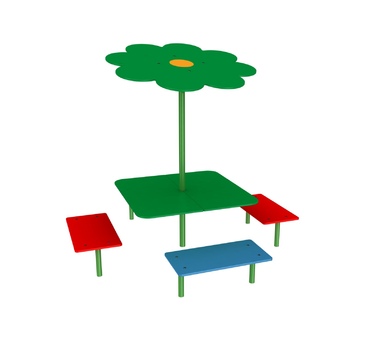 КМ-8.14Длина, мм:1900Ширина, мм:1900Высота, мм:1780Зона безопасности, мм:3900х3900СТОЛИК ПОД ДЕРЕВОМДлина, мм:1900Ширина, мм:1900Высота, мм:1780Зона безопасности, мм:3900х3900Столик под деревомСтол предназначен для уличной установки. Детское игровое оборудование состоит из зонта, стола и сидений.Зонт
Каркас крыши выполнен из профиля 40х20 ГОСТ 8645 с толщиной стенки 2 мм. Поручни изготовлены из металлической трубы диаметром 25 мм ГОСТ 3262-75 с толщиной стенки 2,8 мм. Крыша и декоративные элементы изготовлены из шлифованной влагостойкой фанера марки ФСФ сорт 1/1 ГОСТ 3916.1-2018 толщиной 15 мм скругленной и отшлифованной по торцевым срезам для обеспечения безопасности и увеличения срока службы. Столб сделан из металлической трубы диаметром 32 мм ГОСТ 10704-91 с толщиной стенки 3,2 мм. Крыша фиксируется к каркасу посредством мебельных болтов М8 ГОСТ 7801-81.Стол и сиденьяКаркас сидений выполнен из металлической трубы диаметром 32 мм ГОСТ 3262-75 с толщиной стенки 3,2 мм и профиля 40х20 ГОСТ 8645 с толщиной стенки 2 мм. Стол и сиденья изготовлены из шлифованной влагостойкой фанера марки ФСФ сорт 1/1 ГОСТ 3916.1-2018 толщиной 15 мм скругленной и отшлифованной по торцевым срезам для обеспечения безопасности и увеличения срока службы. Стол и сиденья фиксируется к каркасу посредством мебельных болтов М8 ГОСТ 7801-81.Материалы
Металлические элементы красится в 2 слоя эмалями АУ-1411 ТУ 2312-003-33447012-2015 и АУ-1518 ТУ 2312-176-00209711-2005 с предварительным грунтованием грунтом АУ-0179 ТУ 2312-179-0209711-2007. И порошковыми красками на специализированной покрасочной линии. Фанерные детали обрабатываются грунтовкой на основе акриловой дисперсии и красятся эмалью акриловой на водной основе ТУ 2313-003-56819806-12 стойкой к истиранию, атмосферным осадкам и УФ излучениям. Покрытие акриловой эмали и грунтовки соответствует требованиям ГОСТ 9.401-91 для защиты деревянных конструкций при эксплуатации в условиях открытой атмосферы умеренного климата (У1 по ГОСТ 9.104). На все болтовые соединения устанавливаются декоративные пластиковые заглушки. Метизы все оцинкованы. Сварные швы гладкие.Монтаж
Для монтажа изделия используется металлический уголок 40х40х4 ГОСТ 8509-93 длиной 400 мм. в количестве -5шт. Монтаж представляет собой анкерование каждой точки опоры металлическим уголком в землю под определенным углом с последующей фиксацией уголка к изделию при помощи сварки на двойной шов.Столик под деревомСтол предназначен для уличной установки. Детское игровое оборудование состоит из зонта, стола и сидений.Зонт
Каркас крыши выполнен из профиля 40х20 ГОСТ 8645 с толщиной стенки 2 мм. Поручни изготовлены из металлической трубы диаметром 25 мм ГОСТ 3262-75 с толщиной стенки 2,8 мм. Крыша и декоративные элементы изготовлены из шлифованной влагостойкой фанера марки ФСФ сорт 1/1 ГОСТ 3916.1-2018 толщиной 15 мм скругленной и отшлифованной по торцевым срезам для обеспечения безопасности и увеличения срока службы. Столб сделан из металлической трубы диаметром 32 мм ГОСТ 10704-91 с толщиной стенки 3,2 мм. Крыша фиксируется к каркасу посредством мебельных болтов М8 ГОСТ 7801-81.Стол и сиденьяКаркас сидений выполнен из металлической трубы диаметром 32 мм ГОСТ 3262-75 с толщиной стенки 3,2 мм и профиля 40х20 ГОСТ 8645 с толщиной стенки 2 мм. Стол и сиденья изготовлены из шлифованной влагостойкой фанера марки ФСФ сорт 1/1 ГОСТ 3916.1-2018 толщиной 15 мм скругленной и отшлифованной по торцевым срезам для обеспечения безопасности и увеличения срока службы. Стол и сиденья фиксируется к каркасу посредством мебельных болтов М8 ГОСТ 7801-81.Материалы
Металлические элементы красится в 2 слоя эмалями АУ-1411 ТУ 2312-003-33447012-2015 и АУ-1518 ТУ 2312-176-00209711-2005 с предварительным грунтованием грунтом АУ-0179 ТУ 2312-179-0209711-2007. И порошковыми красками на специализированной покрасочной линии. Фанерные детали обрабатываются грунтовкой на основе акриловой дисперсии и красятся эмалью акриловой на водной основе ТУ 2313-003-56819806-12 стойкой к истиранию, атмосферным осадкам и УФ излучениям. Покрытие акриловой эмали и грунтовки соответствует требованиям ГОСТ 9.401-91 для защиты деревянных конструкций при эксплуатации в условиях открытой атмосферы умеренного климата (У1 по ГОСТ 9.104). На все болтовые соединения устанавливаются декоративные пластиковые заглушки. Метизы все оцинкованы. Сварные швы гладкие.Монтаж
Для монтажа изделия используется металлический уголок 40х40х4 ГОСТ 8509-93 длиной 400 мм. в количестве -5шт. Монтаж представляет собой анкерование каждой точки опоры металлическим уголком в землю под определенным углом с последующей фиксацией уголка к изделию при помощи сварки на двойной шов.